ANEXO 6: AUTORIZACIÓN DEL TUTOR/A DEL TRABAJO FIN DE MÁSTER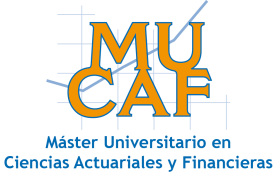 MÁSTER UNIVERSITARIO EN CIENCIAS ACTUARIALES Y FINANCIERAS (MUCAF)AUTORIZACIÓN DEL TUTOR/A DEL TRABAJO FIN DE MÁSTEREl/La Profesor/a D./Dª. ____________________________________________, en su calidad de Tutor/a del Trabajo Fin de Máster titulado “_______________ _________________________________________________________________________________________________________________________________________”realizado por D./Dª. ______________________________________________ en el Máster Universitario en Ciencias Actuariales y Financieras (MUCAF), AUTORIZA E INFORMA FAVORABLEMENTE el mismo, dado que reúne las condiciones necesarias para su defensa.	Lo que firmo, para dar cumplimiento al art. 12.3 del R.D. 1393/2007, de 29 de octubre.En León, a _____ de _______________ de _________ VºBº: El tutor/Los tutoresEl estudianteFdo.:Fdo.: 